Normal Hills – General Maintenance Pre-bid Questions / AnswersIs it to be understood that the quantities listed in the scope of work can change depending upon the Owners need? Yes the quantities can change depending on need. Are we to replace the switches and receptacles along with the electrical wall plate? No, you are only required to replace the covers too match the existing switches and receptacles. Is all existing sheet vinyl flooring to be removed 100% from the existing substrate for installation of new? If so is it to be patched and repaired for installation of new flooring under this contract. Yes, the is all covered under this contract. Are we to replace shoe molding for the areas that the sheet vinyl and plank flooring are being replaced. YesIs it the responsibility of the contractor to remove the water closets for the installation of the sheet vinyl flooring? Yes, and it is also the responsibility of the contractor to replace the wax ring.Are we to install new aluminum window blinds? No, but the contractor is responsible for cleaning the existing blinds upon completion. Are all thresholds and reducers at door openings to be wood grain finish to match plank flooring? YesAre all material increases for future years to be included in the bid numbers?  YesAll furniture and appliances are to be protected, moved and or stored as required then reinstalled in proper locations for all work by the contractor. Any damage to furniture or appliances will be repaired or replaced at the expense of the contractor. This is correct. How are the doors, frames, window trim and base to be scheduled for repainting? The items above shall be included in you wall sqft price. EX. If the wall that is being painted has a door in it, the contractor is responsible for paint the door and trim. How is any repair or replacement work for door, frames, windows trim or base to be handled? This will be handled through the allowances. Are the ceilings in the closets and storage rooms to be scraped, floated out and painted the same as all other exposed ceilings. Yes, all ceiling spaces shall receive the same treatment. Copy and re-edit first subparagraph below for each phase required.  See Evaluations for model text.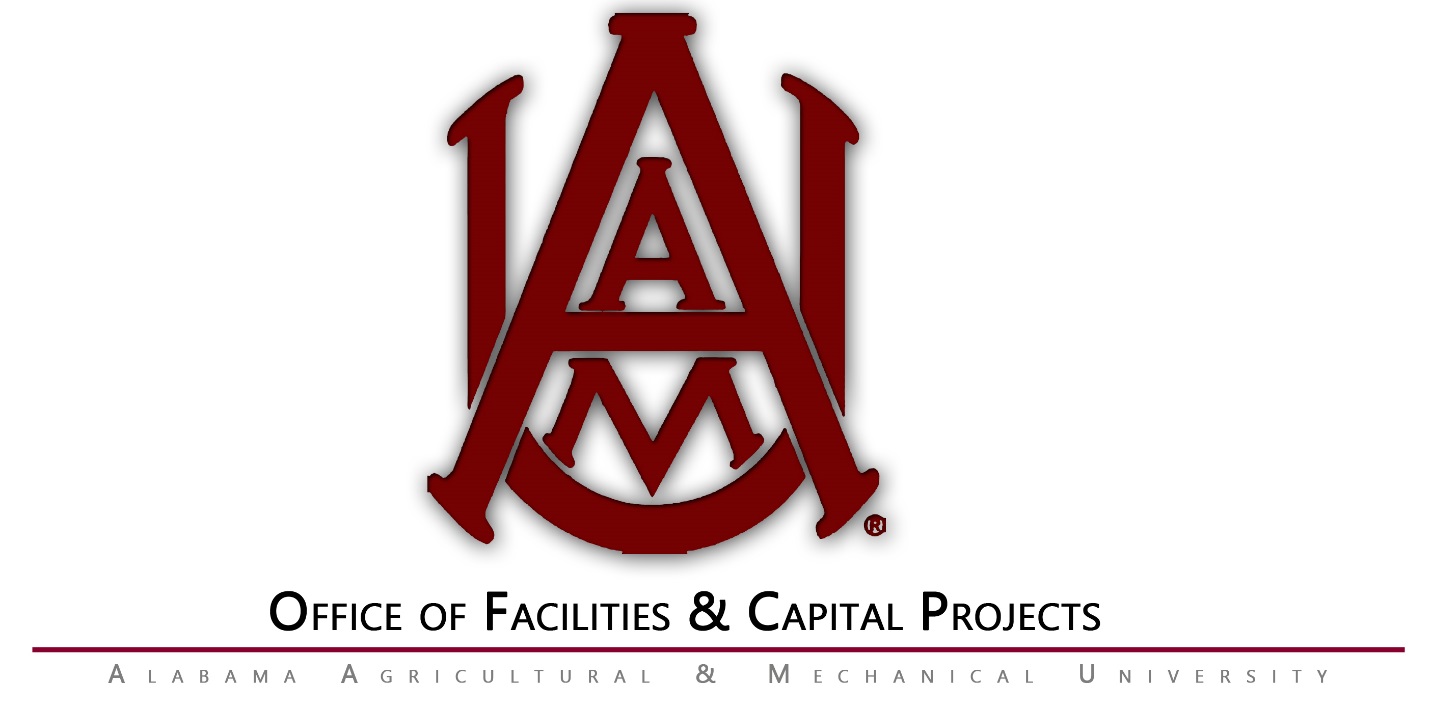 